 П О С Т А Н О В Л Е Н И ЕПРАВИТЕЛЬСТВА  КАМЧАТСКОГО КРАЯ             г. Петропавловск-Камчатский          ПРАВИТЕЛЬСТВО ПОСТАНОВЛЯЕТ:1. Внести в постановление Правительства Камчатского края от 02.02.2011 № 35-П «О краевом резерве материальных ресурсов для ликвидации чрезвычайных ситуаций природного и техногенного характера на территории Камчатского края» следующие изменения:1) часть 2 приложения № 1 изложить в следующей редакции: «2. Краевой резерв создается заблаговременно в целях экстренного привлечения необходимых материальных ресурсов в случае возникновения чрезвычайных ситуаций природного и техногенного характера на территории Камчатского края (далее - чрезвычайные ситуации) и включает в себя:1) продовольствие;2) вещевое имущество и предметы первой необходимости;3) строительные материалы и другие материальные средства;4) медицинское имущество и медикаменты;5) горюче-смазочные материалы;6) аварийно-спасательный инструмент и средства связи;7) имущество для тушения лесных и тундровых пожаров;8) имущество радиационной, химической и биологической защиты;9) средства индивидуальной защиты населения, переданные из мобилизационного резерва;10) средства для локализации и ликвидации очагов особо опасных и карантинных болезней животных и птиц;11) имущество для обеспечения общественной безопасности.»;2) в таблице приложения № 2:а) в разделе 2 «Вещевое имущество и предметы первой необходимости (из расчета обеспечения 15,0 тыс. человек, с учетом имеющихся резервов)»:в пункте 27 цифры «215» заменить цифрами «211»;дополнить пунктом 371 следующего содержания:«»;б) раздел 3 «Строительные материалы и другие материальные средства»дополнить пунктами 49, 50 следующего содержания:«»;«»;в) в пункте 1 раздела 11 «Имущество для обеспечения общественной безопасности» цифры «400» заменить цифрами «300».2. Настоящее постановление вступает в силу через 10 дней после дня его официального опубликования и распространяется на правоотношения, возникшие с 01 января 2017 года. Губернатор Камчатского края                                                               В.И. Илюхин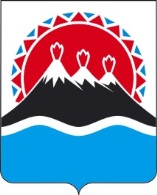 №О внесении изменений в приложения 
№ 1, № 2 к постановлению Правительства Камчатского края от 02.02.2011 
№ 35-П «О краевом резерве материальных ресурсов для ликвидации чрезвычайных ситуаций природного и техногенного характера на территории Камчатского края»371Кровати армейские разборные двухъярусные ТИП Бшт.100049Нагрузочный модуль на 200 кВтшт.150Мобильный комплекс санитарной обработки пострадавшего населения на базе 20-ти футового контейнерашт.1